OBAVIJEST O PROMJENI RADNOG VREMENA STRUČNE SLUŽBE: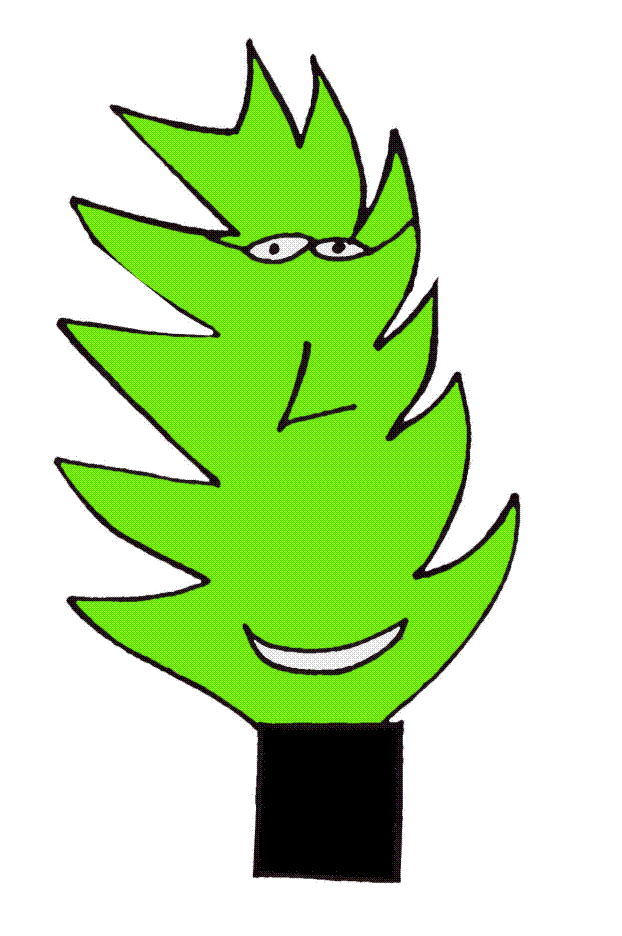 ZBOG RADA U POVJERENSTVU ZA UTVRĐIVANJE PSIHOFIZIČKOG STANJA DJETETA PRI POLASKU U PRVI RAZRED PROMIJENJENO JE RADNO VRIJEME STRUČNOG TIMA ČETVRTKOM I PETKOM PREMA SLJEDEĆEM RASPOREDU: 28.3.2019. PREGLEDI POVJERENSTVA 15-19h29.3.2019. PREGLEDI POVJERENSTVA 9-13h4.4.2019. PREGLEDI POVJERENSTVA 15-19h5.4.2019. PREGLEDI POVJERENSTVA 9-13h11.4.2019. PREGLEDI POVJERENSTVA 14-17h12.4.2019. PREGLEDI POVJERENSTVA 15-19h2.5.2019. PREGLEDI POVJERENSTVA 15-19h3.5.2019. PREGLEDI POVJERENSTVA 15-19h9.5.2019. PREGLEDI POVJERENSTVA 15-19h10.5.2019. PREGLEDI POVJERENSTVA 15-19h16.5.2019. PREGLEDI POVJERENSTVA 15-19h17.5.2019. PREGLEDI POVJERENSTVA 9-13h23.5.2019. PREGLEDI POVJERENSTVA 15-19h30.5.2019. PREGLEDI POVJERENSTVA 15-19h31.5.2019. PREGLEDI POVJERENSTVA 9-13h6.6.2019. PREGLEDI POVJERENSTVA 15-19hTIH DANA DOSTUPNI SMO U OSTATKU RADNOG VREMENA (U JUTARNJOJ SMJENI OD 8-9h I 13-14h, TE POPODNEVNOJ OD 13-15h).